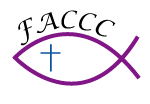 中华基督教会  www.faccchurch.org				    	     2019.1First Atlanta Chinese Christian Church		         Church Ministries 事工安排教會執事會 1/20 周日 4:30PM	教會:	6060 Spalding Dr., Norcross, GA 30092	770-649-0393细胞小组活動新生命小组  朱玉明       678-923- 8700 	pastorzhu@yahoo.com长青團契	  张美月      770-815- 6624 中华基督教会月报 二零一九年一月牧師：朱玉明  Michael Zhu  (pastorzhu@yahoo.com)地址：6060 Spalding Dr., Norcross, GA 30092電話：770-649-0393  手機：678-923-8700网址：www.faccchurch.org主日領會証道讀經聖餐服事兒童主日學茶點郁陽陈德玉牧師郝莉郁陽楊琦Chris/Kelly李叔倩劉超朱玉明牧師曹宇鸥劉超李叔倩Chris/Kelly曹宇鷗郁陽劉超弟兄李舜革郁陽宋國華Chris/Kelly史志方陈咸雍黃國義牧師李丽霞陈咸雍劉超Chris/Kelly俞文萃